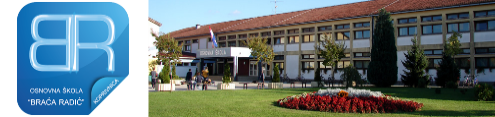               REPUBLIKA HRVATSKA KOPRIVNIČKO-KRIŽEVAČKA ŽUPANIJA     OSNOVNA ŠKOLA „BRAĆA RADIĆ“                   K O P R I V N I C AKLASA: 003-08/21-01/07URBROJ: 2137-30-01-21-1Koprivnica, 18.5.2021. godine Članovima Školskog odbora								Osnovne škole							  „Braća Radić“ Koprivnica  -  svima  -P O Z I VPozivam Vas na 4. elektronsku sjednicu Školskog odbora Osnovne škole „Braća Radić“ Koprivnica koja će se održati dana  28.5.2021. godine (petak) putem e-maila u vremenskom periodu od 11:15 do 18:00 sati. Za sjednicu predlažem sljedećiD N E V N I    R E DZapisnik sa prethodne 3. sjednice Školskog odbora Zapošljavanje po  Javnom pozivu pomoćnika u nastavi Razno.-Napomena: Vezano za točku 1. Dnevno reda,  molimo Vas da potvrdite da li se slažete sa Zapisnikom  s prethodne 2. sjednice Školskog odbora. Vezano za točku 2. Dnevnog reda: 	sukladno Odluci o individualnom uključivanju pomoćnika u nastavi u Osnovnoj školi „Braća Radić“ Koprivnica za školsku godinu  2020./2021.  za učenike s teškoćama u razvoju, Osnovna škola „Braća Radić“ Koprivnica objavila je Javni poziv za zapošljavanje jednog pomoćnika u nastavi, na određeno nepuno radno vrijeme do kraja nastavne godine 2020./2021. Javni poziv je objavljen na web strani i oglasnoj ploči Hrvatskog zavoda za zapošljavanje i škole. Sukladno Odluci Grada Koprivnice imenovano je Povjerenstvo za provedbu Javnog poziva koje je utvrdilo prijave onih kandidata čije prijave ispunjavaju uvjete Javnog poziva. Povjerenstvo čine: Vesna Auer Gregor, stručna suradnica psihologinja, predsjednica povjerenstva Andreja Ivančić, stručna suradnica pedagoginja škole, članicaTajana Levak, stručna suradnica logopedinja, članicaNa Javni poziv od 13.5. do 21.5.2021.  se prijavilo šest kandidata i to: Mirjana MikićAna Marija PavlovićIvica RadićDiana Petran Marina Peček Korana Jambor Dana 25.5.2021. Povjerenstvo je provelo  intervju s prijavljenim kandidatima.Nakon usmenog intervjua Povjerenstvo je ravnatelju predložilo zapošljavanje:Korane Jambor, prehrambeni tehničar (SSS) na radno mjesto pomoćnice u nastavi za učenika Ljiljana Oršoša, na određeno nepuno radno vrijeme od 31 sat tjedno. Radni odnos se zasniva  od 31.5.2021. do kraja nastavne godine 2020./2021. Predložena kandidatkinja upućena je na polaganje edukacije za pomoćnika u nastavi. Na temelju svega navedenog, ravnatelj traži suglasnost za zapošljavanje Korane Jambor na radno mjesto pomoćnice u nastavi za učenika Ljiljana Oršoša.  				       		PREDSJEDNIK ŠKOLSKOG ODBORA:							Josip Pankarić, prof., v.r.Dostaviti:1. Josip Pankarić- joza.pankaric060@gmail.com, predsjednik Školskog odbora2. Renata Blažinec, članica –blazinec.r@gmail.com 3. Kristina Bunić-Lovrek, članica- kristina.bunic1@gmail.com 4. Dijana Franjo Čordaš, članica - dijanakc@net.hr5. Marija Zovko, članica marija.zovko@calsberg.hr 6.Tomislav Golubić, član- tomislav.golubic@koprivnica.hr7. Vesna Peršić Kovač, članica- vpkovac@muzej-koprivnica.hr8. Krešo Grgac, kreso.grgac@skole.hr, ravnatelj Škole